Выучите вместе с детьми:«Новогоднее»Белые снежинкиИз-за туч летели,На мою ладошкуОтдохнуть присели.Я снежинкой колкойВ праздник наряжусь,Под пушистой елкойВ танце закружусь.                       И. АсееваРаботаем в соответствии с законодательством вместе:«В соответствии со статьей 63 «Семейного Кодекса Российской Федерации», статьей 44 Федерального закона «Об образовании в Российской Федерации» Родитель несет ответственность за воспитание и развитие своих детей, обязан заботиться о здоровье, физическом, психологическом, духовном и нравственном развитии своих детей».Договор «Об образовании» между МБДОУ№27 и родителями«Родители (законные представители) несовершеннолетних обучающихся имеют преимущественное право на обучение и воспитание детей перед всеми другими лицами. Они обязаны заложить основы физического, нравственного и интеллектуального развития личности ребенка».П.1, Статья 44 Федерального закона «Об образовании в Российской Федерации"Плодотворного сотрудничества!МУНИЦИПАЛЬНОЕ БЮДЖЕТНОЕ ДОШКОЛЬНОЕ ОБРАЗОВАТЕЛЬНОЕ УЧРЕЖДЕНИЕ«Детский сад общеразвивающего вида №27»ПАМЯТКА ДЛЯ РОДИТЕЛЕЙпо образовательной теме«Город мастеров»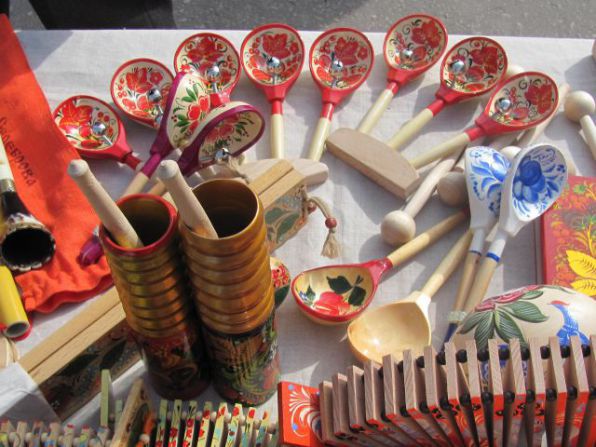 Составила:Лаврентьева М.И.воспитатель группы №43-4 годаДекабрьУважаемые родители, мы предлагаем Вам  игровые заданияпо теме «Город мастеров»,которые вы можете выполнить с детьми дома.Чем можно заняться с ребенком дома:- изготовить елочную игрушку для участия в конкурсе;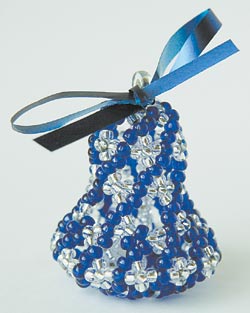 - рассмотреть с детьми узоры на посуде, обратить внимание на сочетание цвета, на элементы украшения, их расположение;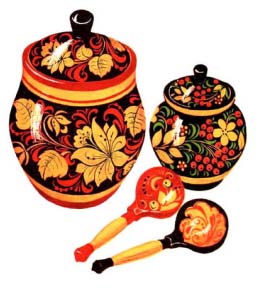 - познакомить детей с семейными традициями, обычаями (Дни рождения, празднование Нового года, поздравление бабушек и дедушек и т.д.);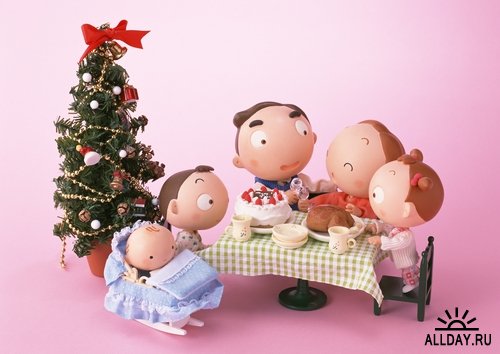 - провести с детьми прогулки по городу. Задачи:  Продолжать знакомить детей с элементарными правилами поведения в общественных местах; не разговаривать с незнакомыми людьми и не брать у них угощения и различные предметы, сообщать воспитателю о появлении на участке незнакомого человека и т.д.